ПОЯСНЮВАЛЬНА ЗАПИСКА№ ПЗН-64623 від 03.04.2024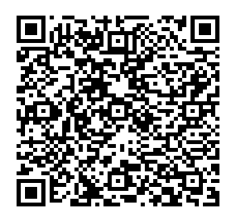 до проєкту рішення Київської міської ради:Про надання ОБ'ЄДНАННЮ СПІВВЛАСНИКІВ БАГАТОКВАРТИРНОГО БУДИНКУ «32 ХАУС» земельної ділянки у постійне користування для експлуатації та обслуговування багатоквартирного житлового будинку на
вул. Воздвиженській, 32  у Подільському районі міста КиєваЮридична особа:Відомості про земельну ділянку (кадастровий № 8000000000:85:381:0012).3. Обґрунтування прийняття рішення.На замовлення зацікавленої особи землевпорядною організацією розроблено проєкт землеустрою щодо відведення земельної ділянки. Відповідно до Земельного кодексу України та Порядку набуття прав на землю із земель комунальної власності у місті Києві, затвердженого рішенням Київської міської ради 
від 20.04.2017 № 241/2463, Департаментом земельних ресурсів виконавчого органу Київської міської ради (Київської міської державної адміністрації) розроблено проєкт рішення Київської міської ради.4. Мета прийняття рішення.Метою прийняття рішення є забезпечення реалізації встановленого Земельним кодексом України права особи на оформлення права користування земельною ділянкою.5. Особливі характеристики ділянки.Стан нормативно-правової бази у даній сфері правового регулювання.Загальні засади та порядок передачі земельних ділянок у користування зацікавленим особам визначено Земельним кодексом України та Порядком набуття прав на землю із земель комунальної власності у місті Києві, затвердженим рішенням Київської міської ради від 20.04.2017 № 241/2463.Проєкт рішення не містить інформацію з обмеженим доступом у розумінні статті 6 Закону України «Про доступ до публічної інформації».Проєкт рішення не стосується прав і соціальної захищеності осіб з інвалідністю та не матиме впливу на життєдіяльність цієї категорії.Фінансово-економічне обґрунтування.Реалізація рішення не потребує додаткових витрат міського бюджету.Відповідно до Податкового кодексу України та Положення про плату за землю в місті Києві, затвердженого рішенням Київської міської ради від 23.06.2011 № 242/5629 «Про встановлення місцевих податків і зборів у м. Києві» (зі змінами та доповненнями) розрахунковий розмір земельного податку складатиме: 1 231 грн 24 коп (0,03%).Прогноз соціально-економічних та інших наслідків прийняття рішення.       Наслідками прийняття розробленого проєкту рішення стане реалізація зацікавленою особою своїх прав щодо користування земельною ділянкою.Доповідач: директор Департаменту земельних ресурсів Валентина ПЕЛИХ. Назва	ОБ'ЄДНАННЯ СПІВВЛАСНИКІВ БАГАТОКВАРТИРНОГО БУДИНКУ «32 ХАУС» Перелік засновників (учасників) юридичної особиЧЛЕНИ ОСББ ЗГІДНО СПИСКУ Кінцевий бенефіціарний   власник (контролер)ВідсутнійРеєстраційний номер:від 28.03.2024 № 303900873 Місце розташування (адреса)м. Київ, р-н Подільський, вул. Воздвиженська, 32   Площа0,0401 га Вид та термін користуванняправо в процесі оформлення (постійне користування) Категорія земельземлі житлової та громадської забудови Цільове призначення02.10 для будівництва і обслуговування багатоквартирного житлового будинку з об’єктами торгово-розважальної та ринкової інфраструктури (для експлуатації та обслуговування багатоквартирного житлового будинку) Нормативна грошова оцінка 
 (за попереднім розрахунком*) 4 104 136 грн 33 коп. *Наведені розрахунки нормативної грошової оцінки не є остаточними і будуть уточнені   відповідно до вимог чинного законодавства при оформленні права на земельну ділянку. *Наведені розрахунки нормативної грошової оцінки не є остаточними і будуть уточнені   відповідно до вимог чинного законодавства при оформленні права на земельну ділянку. Наявність будівель і споруд   на ділянці:Земельна ділянка забудована багатоквартирним житловим будинком загальною площею 1029,9 кв.м.                В будинку розміщено 3 квартири та нежитлові приміщення, які перебувають у приватній власності членів ОСББ (акт приймання-передачі житлового будинку з балансу ТОВ «ЖИТЛОКОМФОРТ» на баланс  ОСББ «32 ХАУС» від 01.03.2017, технічний паспорту на будинок квартирного типу від 2023 року).    Наявність ДПТ:Детальний план території відсутній. Функціональне призначення   згідно з Генпланом:Відповідно до Генерального плану міста Києва та проекту планування його приміської зони на період до 2020 року, затвердженого рішенням Київської міської ради                  від 28.03.2002 № 370/1804, земельна ділянка за функціональним призначенням належить до території житлової середньо- та малоповерхової забудови. Правовий режим:Земельна ділянка належить до земель комунальної власності територіальної громади міста Києва. Розташування в зеленій зоні:Земельна ділянка не входить до зеленої зони. Інші особливості:Відповідно до протоколу №8 загальних зборів співвласників ОСББ «32 ХАУС» від 10.02.2020, оформлення права користування земельною ділянкою ОСББ «32 ХАУС» підтримали 3 співвласники (100 % голосів, що належать власникам квартир та нежитлових приміщень).Земельна ділянка розташовується в історичному ареалі міста, в археологічній охоронній зоні, у межах Державного історико-архітектурного заповідника «Стародавній Київ», на території пам’ятки археології місцевого значення «Культурний шар Подолу» IX-XVIII ст.» (листи Департаменту охорони культурної спадщини виконавчого органу Київської міської ради (Київської  міської державної адміністрації) від 17.08.2022 № 066-1227, Міністерства культури та інформаційної політики України від 09.09.2022 № 06/18/1969-22). Зазначаємо, що Департамент земельних ресурсів не може перебирати на себе повноваження Київської міської ради та приймати рішення про передачу або відмову в передачі в постійне користування  земельної ділянки, оскільки відповідно до  пункту 34 частини першої статті 26 Закону України «Про місцеве самоврядування в Україні» та статей 9, 122 Земельного кодексу України такі питання вирішуються виключно на пленарних засіданнях сільської, селищної, міської ради.Зазначене підтверджується, зокрема, рішеннями Верховного Суду від 28.04.2021 у справі № 826/8857/16, від 17.04.2018 у справі № 826/8107/16, від 16.09.2021 у справі № 826/8847/16. Зважаючи на вказане, цей проєкт рішення направляється для подальшого розгляду Київською міською радою відповідно до її Регламенту.Директор Департаменту земельних ресурсівВалентина ПЕЛИХ